  İstanbul ili, Bağcılar İlçesi, Bağlar Mahallesi 49. Sokak üzerinde kurulu tek bir toplu yapı niteliğinde inşa edilmiş Güneşli Park Gardenya sitesi olarak adlandırılan toplam 302 adet bağımsız bölümden oluşan yapılanmanın,Site Yönetimi Organizasyon Şeması;SİTE OTURUM DURUMUSitemize yeni taşınanlar-siteden çıkan kat sakinlerden gerekli olan bilgi ve belgeler alınmakta, kat malikleri formları tanzim edilerek dosyalarına takılmaktadır.Her ayın 10’unda site sakinlerine hesap ekstreleri gönderilmektedir. Her hafta sms ve mail olarak bildirim yapılmaktadır. Aynı ayın 21. günü ödeme yapmayan site sakinleri aranarak bakiyelerinin ödemesi konusu hızlandırılmaktadır.Teknik personel her sabah kontrolleri ve bir gün önce yapılan işlerin listelerini doldurarak site yönetiminde dosyalanmaya devam etmektedir.Her hafta 2 ile 4 blok bizatihi yönetici tarafından kat kat gezilerek kontrol edilmektedir.Tüm personele eldiven ve maske tedariği yapılmakta ve kullanılmaktadır.Özel günler asansör panolarında paylaşılmaktadır.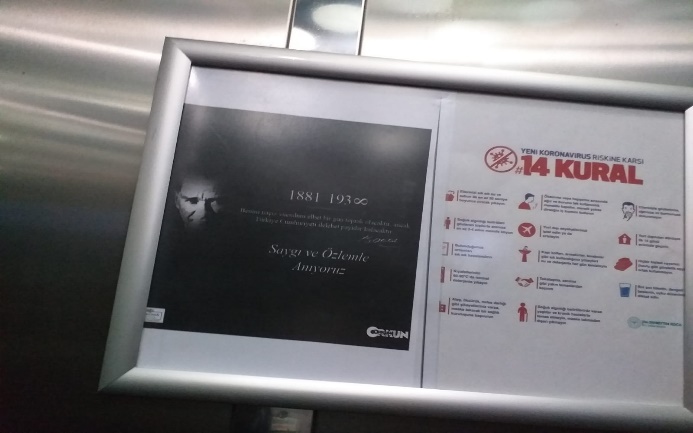  Günlük site dezenfektanı düzenli olarak yapılmaktadır.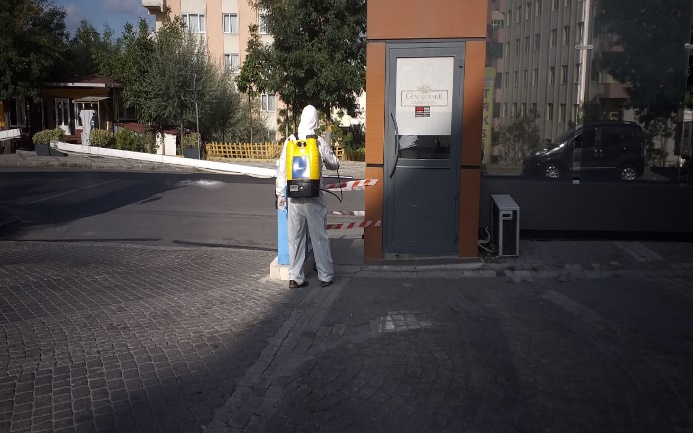 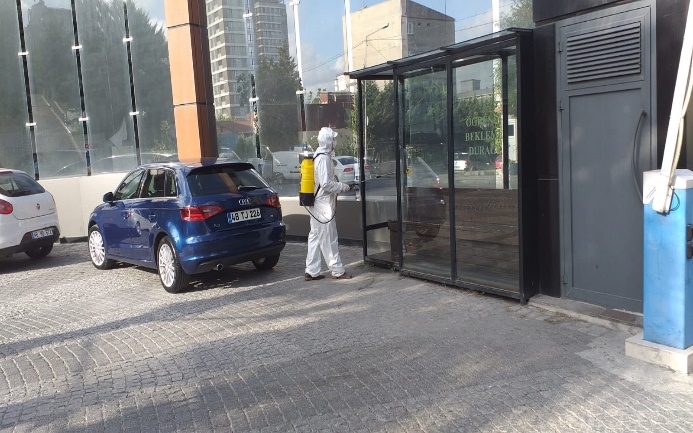 Covid-19 önlemleri kapsamında asansörlere maskesiz girmek yasaklanmış ve duyurular asılmıştır.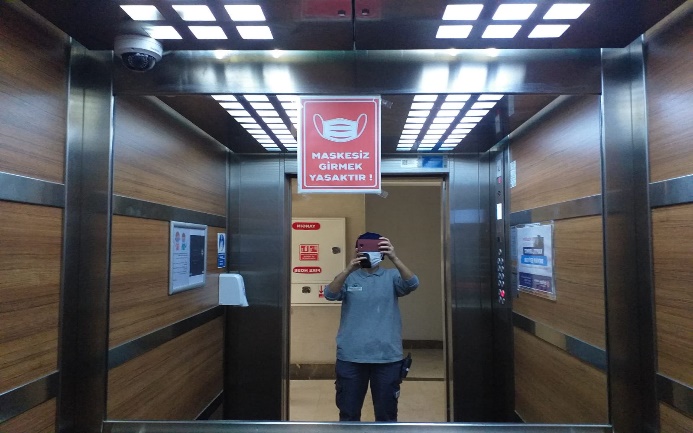 B blok yanan sıcak su devridaim pompası yenisi ile değiştirilmiştir.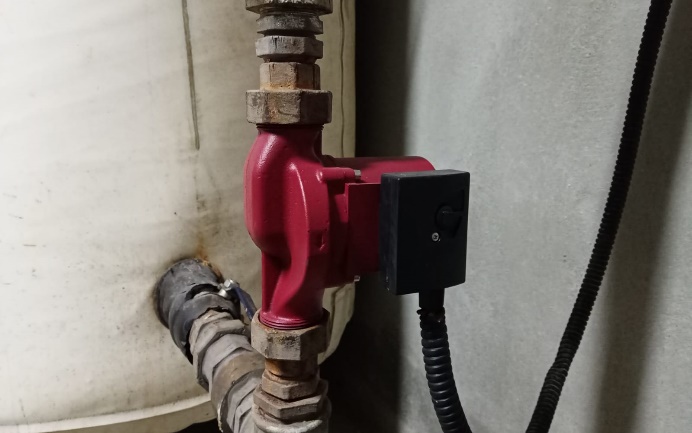 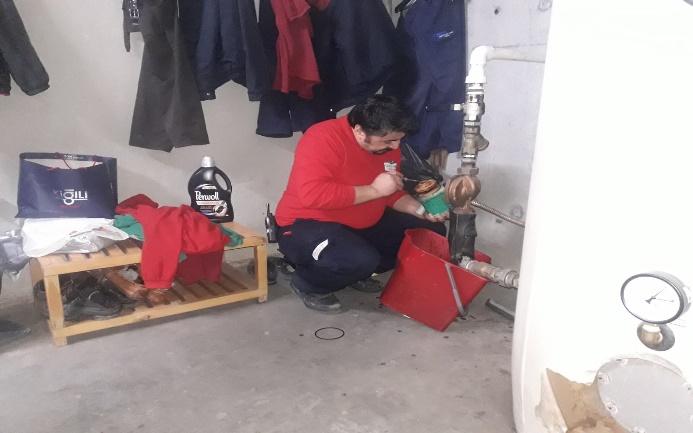 C blok kapalı otopark girişi bariyerinin kırılan yayı yenilenmiştir.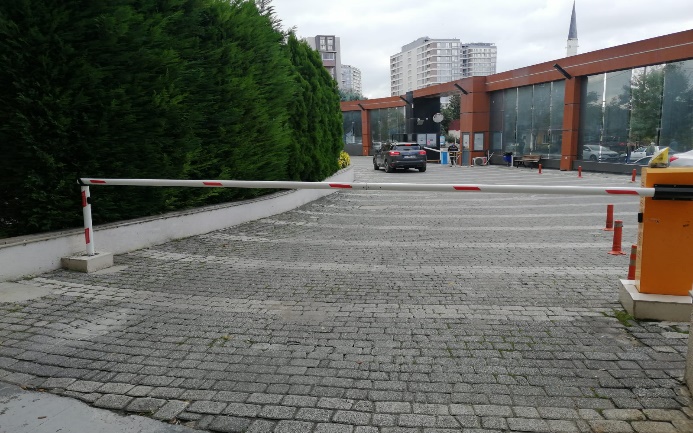 A ve E blok yangın girişinin kullanılan tarafına hidrolik kol takılmıştır.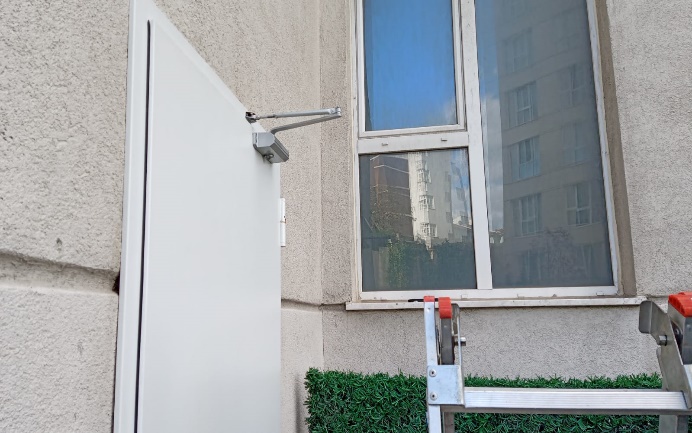 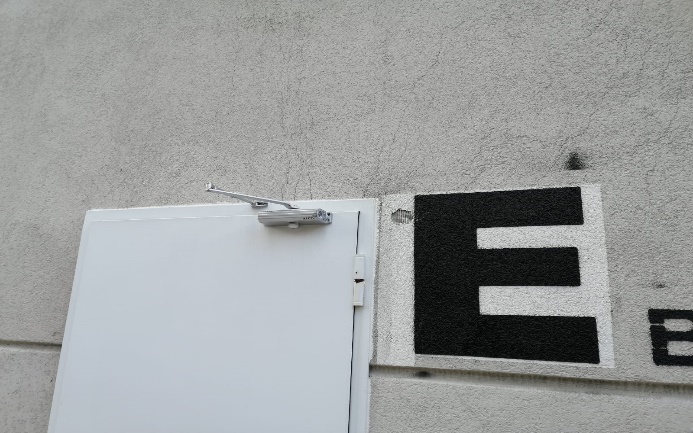  D ve E blok yangın çıkışlarına kapıları korumak için sundurma yaptırılmıştır.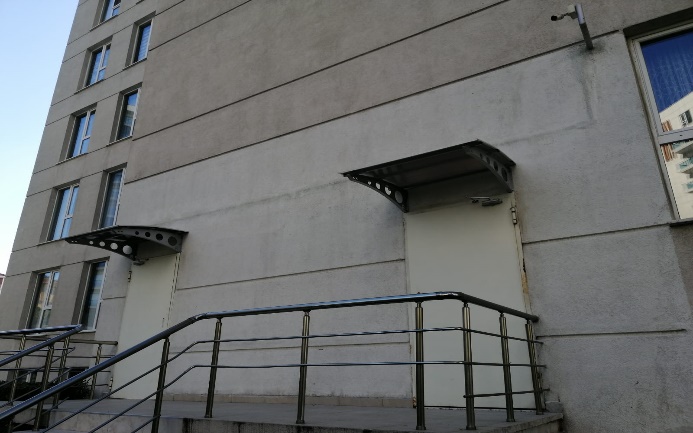 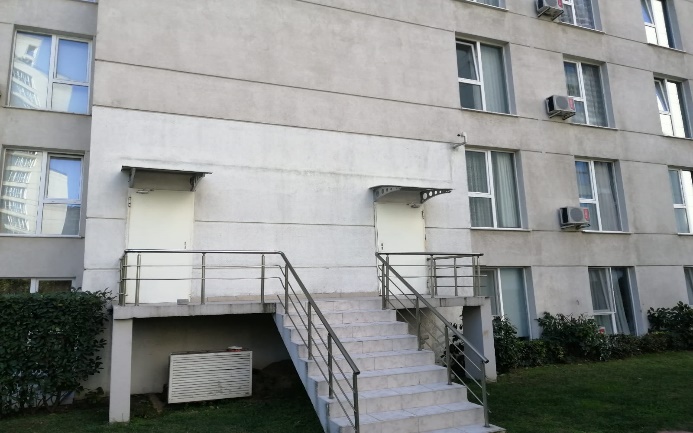 Çevre yol ızgara üzerine hız kesici takılmıştır.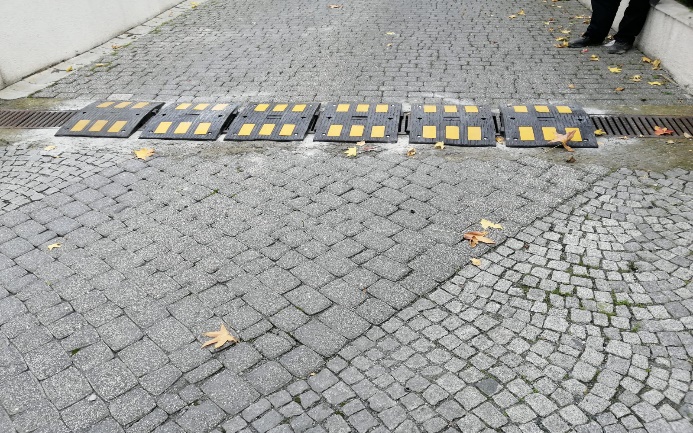 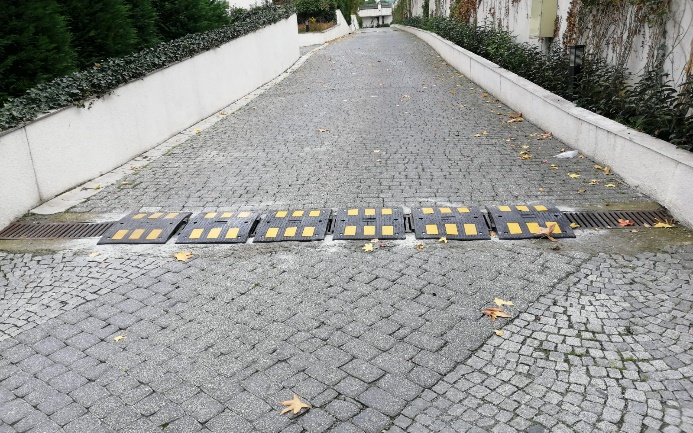 B-C blok önü merdiven kırılan mermer onarılmıştır.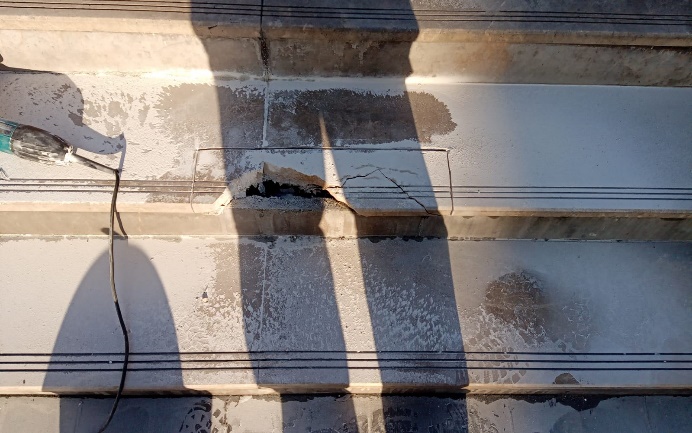 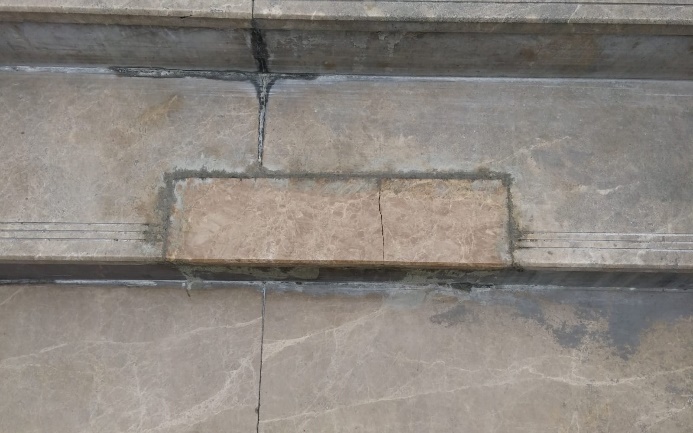 G blok çatıdaki G45’e su kaçağına sebep olan gider onarılmıştır.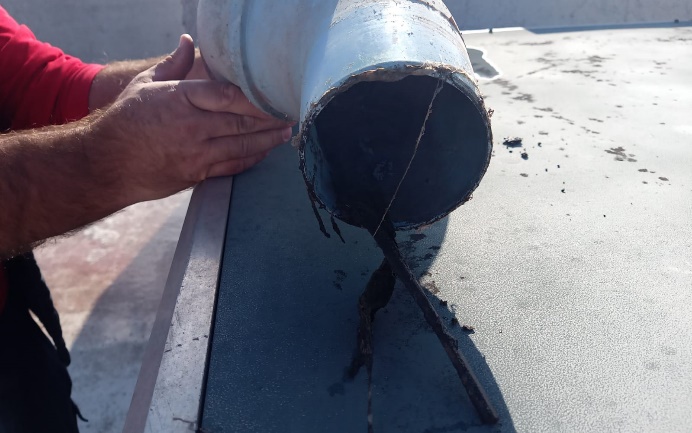 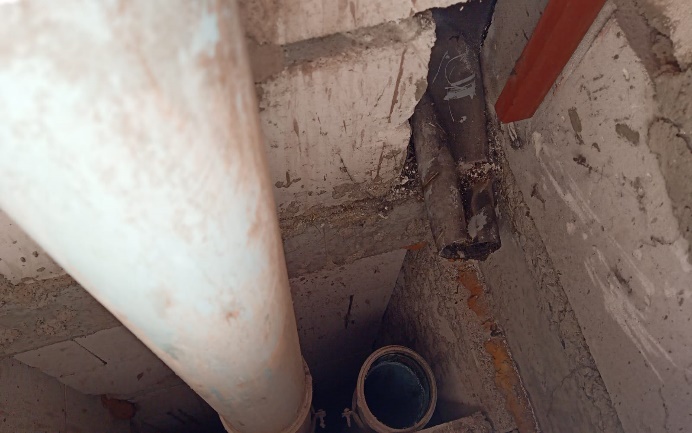 G45’e su girmesine sebep olan menfez kapatılmıştır.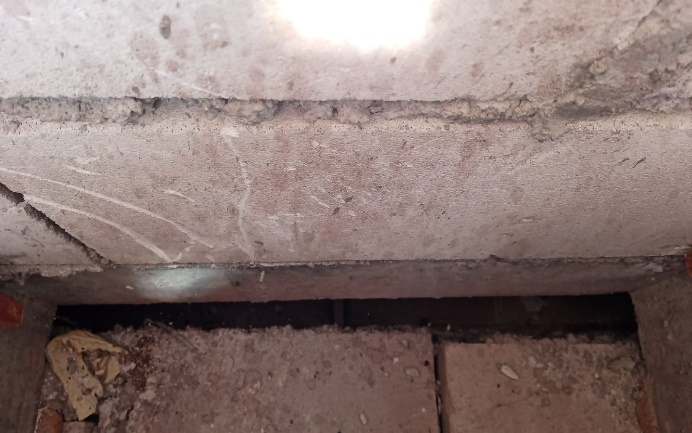 Açık havuz dalgıç pompa tamir ettirilip monte edilmiştir.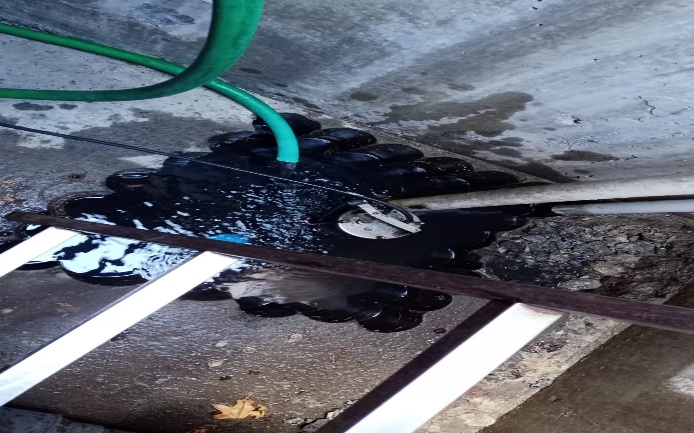 C blok arızalı ana giriş lambaları onarılmıştır.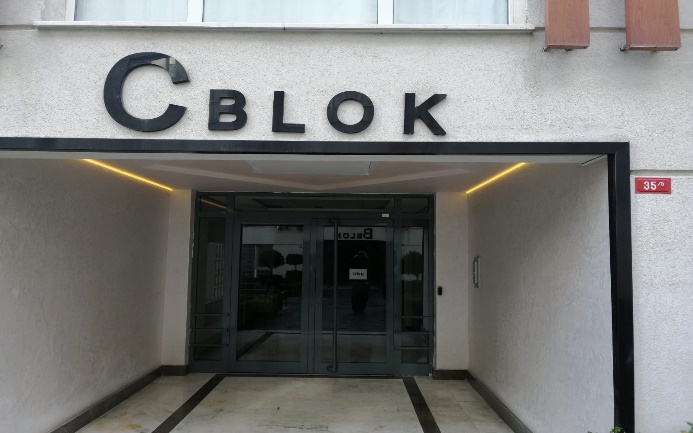 E blok kapalı otoparktaki tıkalı olan gider açtırılmıştır.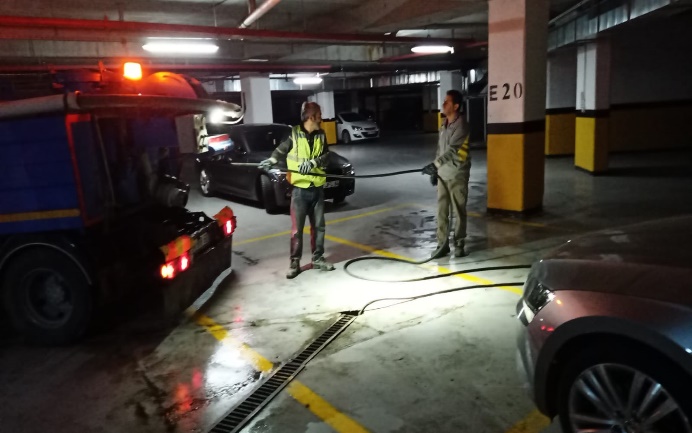 Tamir edilen E blok hidroforu monte edilmiştir.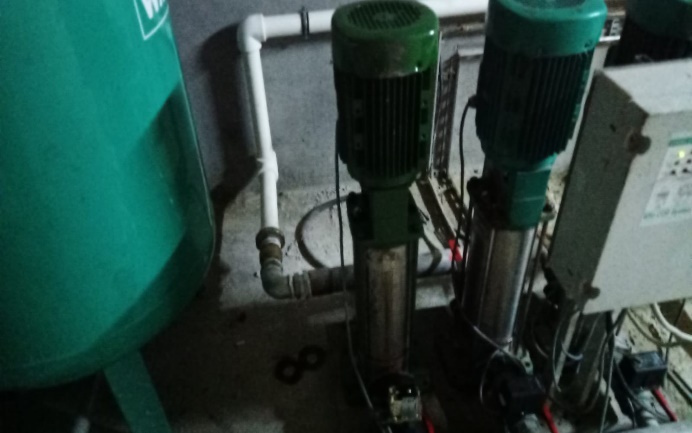 F blok dalgıç pompası tamir edilip monte edilmiştir.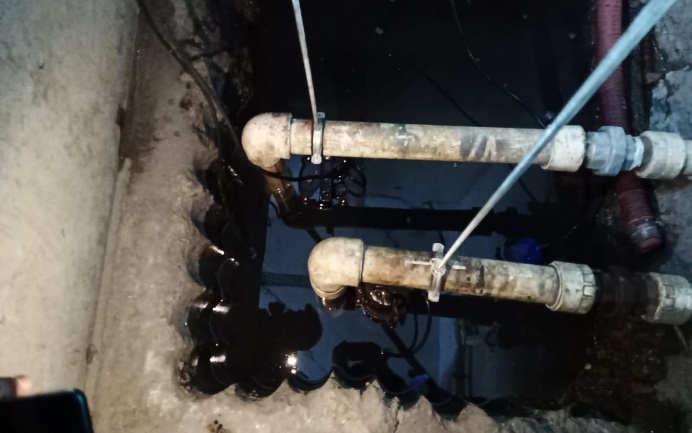 Arızalanan H blok 6. kat çağrı düğmesi değiştirilip faal hale getirilmiştir.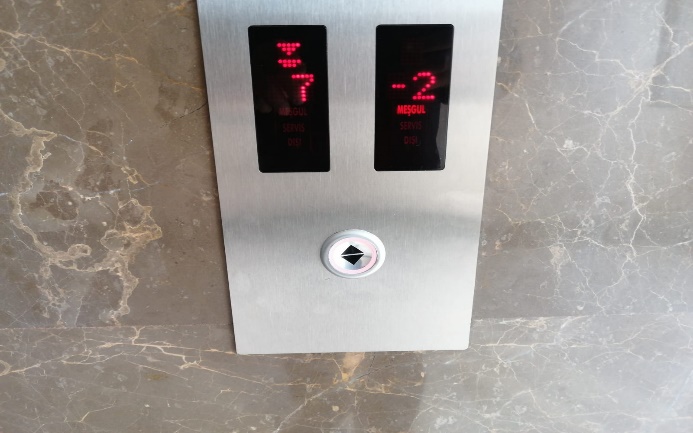 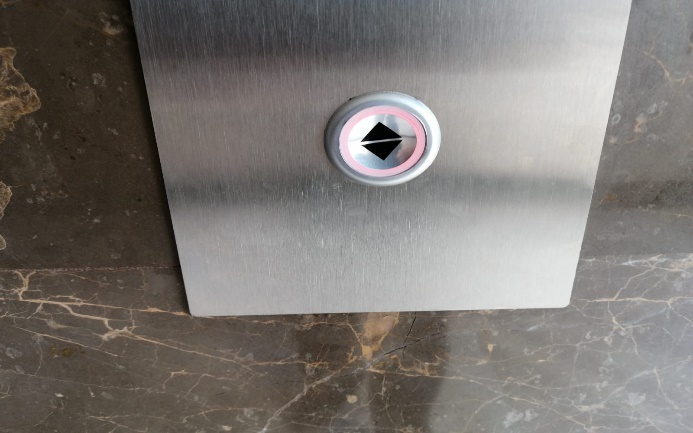 H blok devri daim motoru tamir edilip monte edilmiştir.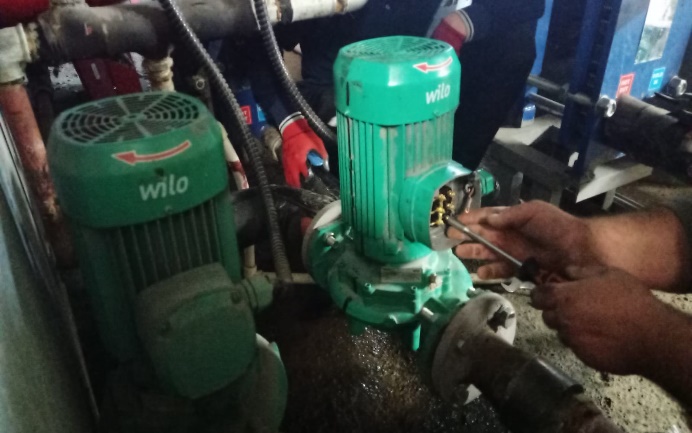 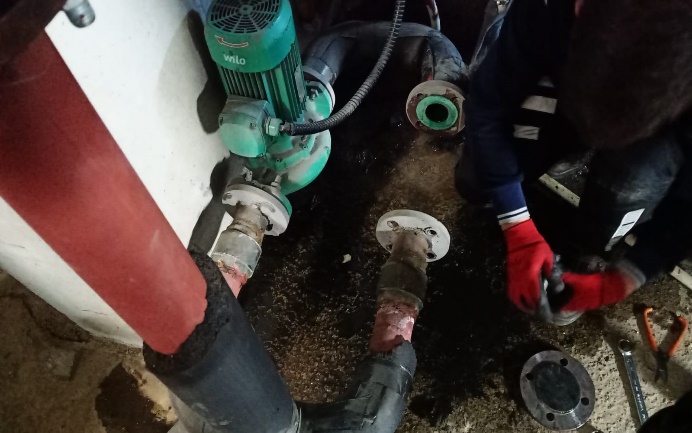 H blok foseptik kış öncesi temizletilmiştir.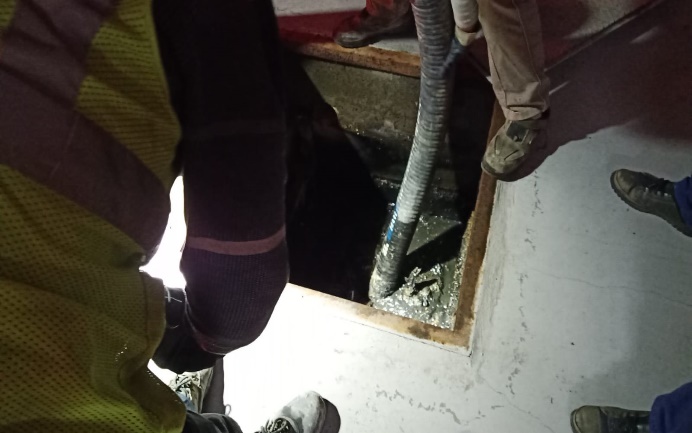 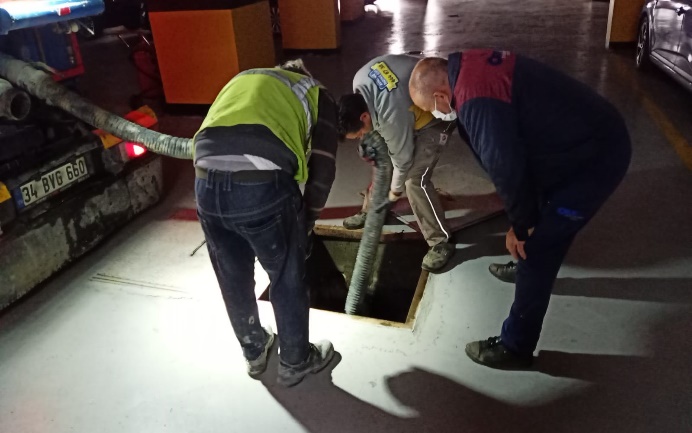 Kapalı havuz temizlenerek doldurulmuştur.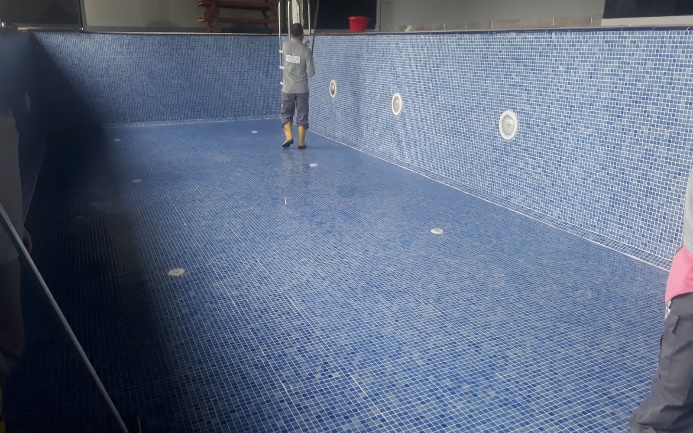 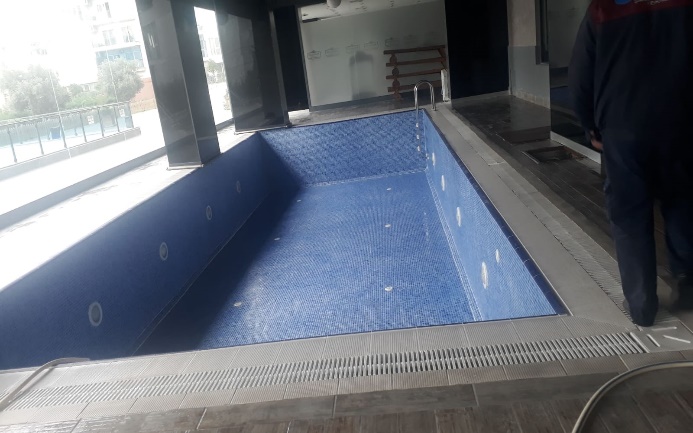 E blok kazan dairesi flanşta oluşan kaçak giderilmiştir.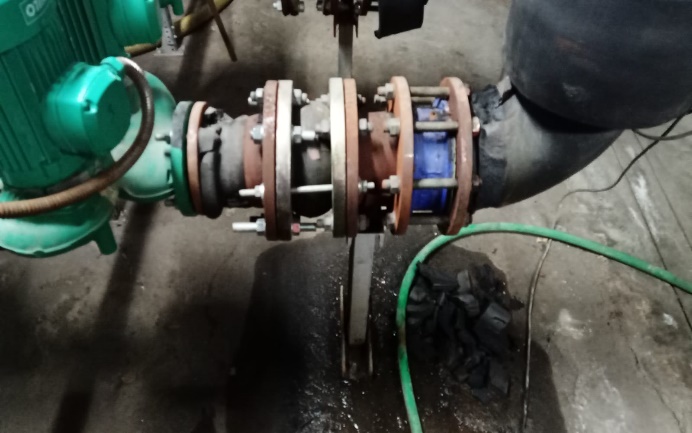 E blok kazan dairesi patlayan tazyik borusu onarılmıştır.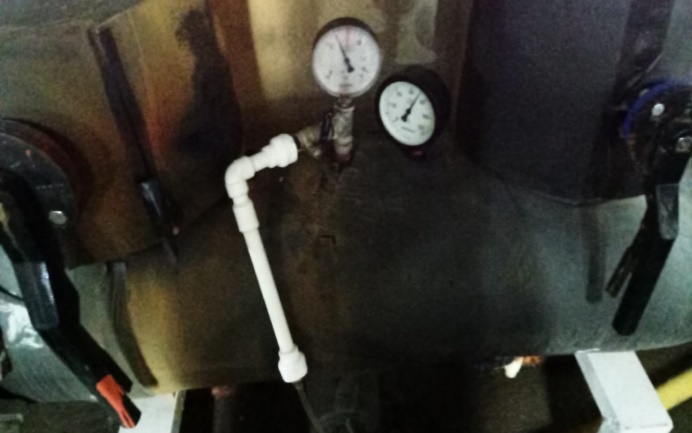 D-E blok önü peyzaja yeşil spot ile aydınlatma takılmıştır.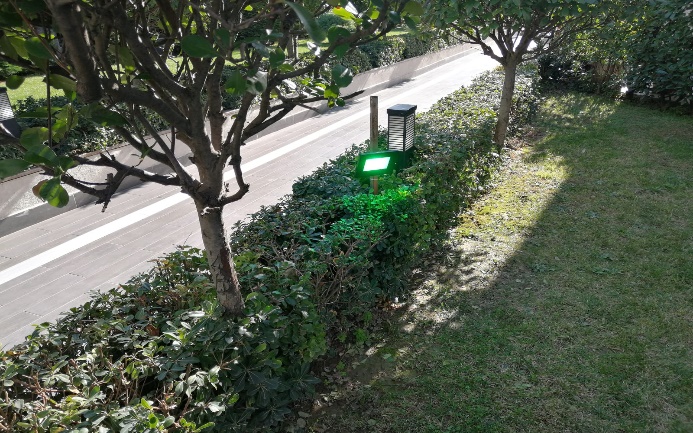 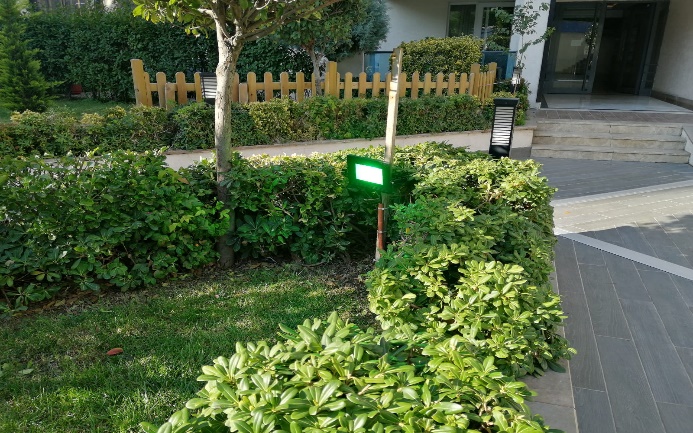 Güvenlik hizmetleri Securitas Güvenlik firması tarafından 7 kişilik kadro ile 24 saat esasına göre gündüz 3 kişi, gece 2 kişi olacak şekilde sağlanmaya devam edilmektedir.5188 sayılı Özel Güvenlik Hizmetlerine Dair Kanun doğrultusunda güvenlik hizmeti uygulamaları yapılmaktadır.Sitede güvenlik kameraları ile 7/24 olarak izleme yapılmak üzere sistem kurulmuş; bu sisteme ek olarak Securitas Güvenlik firması ile arka bölgelerde güvenliğin zayıf olabileceği bölgelere ilave güvenlik uyarıcı sistem ve kamera montajı yapılmıştır.Site sakinlerinin evlerine misafir olarak gelen kişilerin kaydı tutulmakta, daire sakinine haber verilmeden hiç kimse gönderilmemektedir.Eşya taşımaları bizzat güvenlik görevlileri ve güvenlik amiri tarafından takip edilmektedir. Özellikle yük asansörünün kullanılması için takip edilmekte ve tüm tedbirler alınmaktadır.Ayrıca Güvenlik Personellerine, Securitas Güvenlik firması tarafından;Hizmet esnasında davranış şekilleri,Görev yerlerindeki uyulması gereken kurallar,Telefon ile konuşma kuralları,Güvenliğin tanımı, giriş çıkış kontrolü, vardiya değişimi,Kılık, kıyafet, teçhizat,Fiziki güvenlik tedbirleri, ilk yardımKonularında belirli aralıklarla kurum içi eğitim hizmetleri verilmeye devam edilmektedir.Dış çevre temizliği işlemleri yapılmaktadır.Peyzaj alanının temizlik işlemleri yapılmaktadır.Otopark temizliği işlemleri ve yıkaması yapılmaktadır.Merdiven korkuluklarında temizlik işlemleri yapılmaktadır.Çöplerin toplanması işlemleri günde iki defa olarak yapılmaktadır. Blok asansör ve kapıların temizlik işlemleri yapılmaktadır.Kapalı otopark girişlerindeki mazgalların 15 gün ara ile temizlik işlemleri yapılmaktadır.Günlük Faaliyetler: Etapların temizliği ve çöp toplama işlemleri zamanında yapılmaktadır. Yapılan işler günlük olarak kontrol edilmekte, çocuk parkı, süs havuzu ve yolları temizlikleri yapılmaya devam edilmektedir.Haftalık Faaliyetler: Blok asansörleri haftalık olarak temizlenmekte ve kontrolleri yapılmaya devam edilmektedir.Günlük Faaliyetler: Kapalı mekanik alanların ve ortak kullanım alanların temizlik ve kontrolleri yapılmaya devam edilmektedir.Tüm blokların ana giriş ve otopark çıkış alanları ile E ve F blokların tüm katları cilalanmıştır.Rutin bahçe ve peyzaj bakımı 1 bahçıvan personelimize haftanın 6 günü sabit yaptırılmaktadır, ayrıca Seçkin Peyzaj firması tarafından da her çarşamba günü ilave 3 bahçıvan tarafından yapılmaktadır.PROJE ADIGÜNEŞLİPARK GARDENYAKONU ve TARİH2020 YILI KASIM AYI FAALİYET RAPORUPROJE TANITIMI, SİTE YÖNETİM ORGANİZASYON ŞEMASI2.İDARİ FAALİYETLERSMS GÖNDERİM DURUMUSMS GÖNDERİM DURUMUSMS GÖNDERİM DURUMUSMS GÖNDERİM DURUMUSMS GÖNDERİM DURUMUSMS GÖNDERİM DURUMUSMS GÖNDERİM DURUMUS.NODUYURU KONUSUTARİHULAŞANULAŞMAYANULAŞMAMASI İLE İLGİLİ ÇÖZÜMULAŞMAMASI İLE İLGİLİ ÇÖZÜM1ISINMA SİSTEM AÇILMA BİLGİLENDİRME02.11.202025418Ortak grupta bilgilendirme yapıldıOrtak grupta bilgilendirme yapıldı                      Arama yapıldı                      Arama yapıldı2BAKİYE BİLGİLENDİRME04.11.202025824E-Posta ile bilgilendirme yapıldıE-Posta ile bilgilendirme yapıldı                      Arama yapıldı                      Arama yapıldı3 BAKİYE BİLGİLENDİRME09.11.202021320                      Arama yapıldı                      Arama yapıldı4BAKİYE BİLGİLENDİRME13.11.202017717                      Arama yapıldı                      Arama yapıldı5BAKİYE BİLGİLENDİRME16.11.202015814                      Arama yapıldı                      Arama yapıldı6                             BAKİYE BİLGİLENDİRME18.11.202012514                      Arama yapıldı                      Arama yapıldı7BAKİYE BİLGİLENDİRME24.11.2020735Arama yapıldıArama yapıldı8BAKİYE BİLGİLENDİRME26.11.2020715Arama yapıldıArama yapıldı9BAKİYE BİLGİLENDİRME30.11.2020676Arama yapıldıArama yapıldıİLAN PANOSUNA İLAN ASILMASI DURUMUİLAN PANOSUNA İLAN ASILMASI DURUMUİLAN PANOSUNA İLAN ASILMASI DURUMUİLAN PANOSUNA İLAN ASILMASI DURUMUİLAN PANOSUNA İLAN ASILMASI DURUMUİLAN PANOSUNA İLAN ASILMASI DURUMUİLAN PANOSUNA İLAN ASILMASI DURUMUYAĞIŞ BİLGİLENDİRME23.06.202023.06.202025825814S.NODUYURU KONUSUDUYURU KONUSUDUYURU KONUSUDUYURU KONUSUASILMA TARİHİKALD. TARİHİ425425                            Arama yapıldı                            Arama yapıldı1 Blokların tüketim bedelleri detaylı liste Blokların tüketim bedelleri detaylı liste Blokların tüketim bedelleri detaylı liste Blokların tüketim bedelleri detaylı liste04.11.2020425425         Ortak grupta bilgilendirme yapıldı         Ortak grupta bilgilendirme yapıldı210 KASIM Atatürk’ü anma günü10 KASIM Atatürk’ü anma günü10 KASIM Atatürk’ü anma günü10 KASIM Atatürk’ü anma günü09.11.2020425425         Ortak grupta bilgilendirme yapıldı         Ortak grupta bilgilendirme yapıldıKONUKONUKONUYAPILDIYAPILMADIGEREKÇE VE ÇÖZÜMGEREKÇE VE ÇÖZÜMAYLIK FAALİYET RAPORUNU WEB SİTESİNE GİRİLMESİAYLIK FAALİYET RAPORUNU WEB SİTESİNE GİRİLMESİAYLIK FAALİYET RAPORUNU WEB SİTESİNE GİRİLMESİXTALEPLERİN DEĞERLENDİRİLİP İLGİLİ BİRİMLERE BİLDİRİLMESİTALEPLERİN DEĞERLENDİRİLİP İLGİLİ BİRİMLERE BİLDİRİLMESİTALEPLERİN DEĞERLENDİRİLİP İLGİLİ BİRİMLERE BİLDİRİLMESİXTALEPLERLE İLGİLİ ÇÖZÜM SÜRECİNİN TAKİBİ VE ÇÖZÜM ULAŞTIRILMASITALEPLERLE İLGİLİ ÇÖZÜM SÜRECİNİN TAKİBİ VE ÇÖZÜM ULAŞTIRILMASITALEPLERLE İLGİLİ ÇÖZÜM SÜRECİNİN TAKİBİ VE ÇÖZÜM ULAŞTIRILMASIXDİLEKÇELERİN VE İLGİLİ FORMLARIN ARŞİVLENMESİDİLEKÇELERİN VE İLGİLİ FORMLARIN ARŞİVLENMESİDİLEKÇELERİN VE İLGİLİ FORMLARIN ARŞİVLENMESİXÖNERİ VE ŞİKAYETLERİN DEĞERLENDİRİLMESİÖNERİ VE ŞİKAYETLERİN DEĞERLENDİRİLMESİÖNERİ VE ŞİKAYETLERİN DEĞERLENDİRİLMESİX  3.TEKNİK & İNŞAİ FAALİYETLERBLOK 
ADIKAT 
SAYISIDAİRE 
SAYISIASANSÖR
SAYISISENSÖR
SAYISIYANGIN TÜPÜ 
KG/SAYIYANG.DOLABI
SAYISIŞAFT
DLP.SAY.     A195122039B630287C735287D153931633E174531835F91811118G174531936H133921542SOS.TESİS1OTOPARK50PERSONEL SAYISIPERSONEL SAYISIPERSONEL SAYISIGÖREV YERİGÖREV YERİÇALIŞMA SAATLERİELEKTRİK/MEKANİK/İNŞAİ/TESİSATELEKTRİK/MEKANİK/İNŞAİ/TESİSATBÜTÇELENENBÜTÇELENENÇALIŞAN SAY.ORTAK MAHALLERORTAK MAHALLER3ORTAK MAHALLERORTAK MAHALLER08,00-17,00ELEKTRİKELEKTRİK3ORTAK MAHALLERORTAK MAHALLER08,00-17,00MEKANİKMEKANİK3ORTAK MAHALLERORTAK MAHALLER08,00-17,00MEKANİKMEKANİKBAKIMI YAPILACAK EKİPMAN ADIBAKIMI YAPILACAK EKİPMAN ADIBAKIMI YAPILACAK EKİPMAN ADIBAKIMI YAPILACAK EKİPMAN ADI KURUM/KİŞİBAKIM PERİYODUBAKIM YAPILMA DURUMUBAKIM YAPILMA DURUMU Asansörler Asansörler Asansörler AsansörlerTMT aylık yapıldı yapıldı  Havuz kimyasal Havuz kimyasal Havuz kimyasal Havuz kimyasalpuriti  aylıkyapıldı yapıldı  Haşere ilaçlama Haşere ilaçlama Haşere ilaçlama Haşere ilaçlamaKontrol pest aylık yapıldı yapıldı  Sayaç okuma Sayaç okuma Sayaç okuma Sayaç okumamad aylık yapıldı yapıldı  Yangın ve uydu tv sistem Yangın ve uydu tv sistem Yangın ve uydu tv sistem Yangın ve uydu tv sistemçilingir 3 aylık yapıldı yapıldı  jeneratör jeneratör jeneratör jeneratöraysa 3 aylık yapıldı yapıldı 4.GÜVENLİK FAALİYETLERİCİHAZ ADICİHAZ DURUMUCİHAZ DURUMUCİHAZ DURUMUKONTROLKONTROLCİHAZIN FAALİYET DURUMUCİHAZIN FAALİYET DURUMUCİHAZIN FAALİYET DURUMUAÇIKLAMACİHAZ ADIVARYOKCİHAZIN
KONTROL TARİHİCİHAZIN
KONTROL TARİHİÇALIŞIYORÇALIŞIYORÇALIŞMIYORGEREKÇEGEREKÇESES KAYIT SİSTEMİ (SANTRAL)VAR FAAL FAALBARİYER SİSTEMİVAR FAAL FAALOTOMATİK ARAÇ GEÇİŞ SİSTEMİ (OGS)VAR FAAL FAALPLAKA TANIMA SİSTEMİ (PTS)YOKÇEVRE GÜVENLİK KAMERALARIVAR FAAL FAALYÖNETİM OFİSİ KAMERALARIVARFAAL FAAL TURNİKELİ YAYA GEÇİŞ SİSTEMİVARFAAL FAAL SİTE YAYA GİRİŞ KAPILARI/KARTLI GEÇİŞ SİSTEMİVARFAAL FAAL DAHİLİ HAT SİSTEMİ (İNTERKOM)VARFAAL FAAL 5.TEMİZLİK FAALİYETLERİPERSONEL SAYISIPERSONEL SAYISIGÖREV YERİÇALIŞMA SAATLERİCAMCI/MAKİNACI/MEYDANCI/TEMZ.PERS.BÜTÇELENENÇALIŞAN SAY.ORTAK MAHALLER08,00-17,00 TEMİZLİK PERSONELİ 7ORTAK MAHALLERALANCİNSİŞLEMHer GünHer HaftaAylıkDış Alan Sert ZeminTaşSüpürmeDış Alan Ekili AlanBitkiÇöp ToplamaDış Alan Çöp KovalarıMetalBoşaltılmasıDış Alan Çöp KovalarıMetalYıkamaDış Alan Çöp KonteynerMetalYıkamaDış Alan AydınlatmalarıLambalarNemli SilmeDış Alan Yürüme YollarıTaşYıkamaDış Alan Oturma BanklarıAhşapNemli SilmeTeknik HacimlerNemli Silme Zemin Sosyal TesisSeramik, Ahşap MetalNemli Silme, Islak Paspaslama, YıkamaDış Alan Yol KenarlarıIzgaralarYıkamaDış Alan Yol KenarlarıKameralarNemli SilmeKat HolleriSeramikIslak PaspaslamaYangın MerdivenleriBrüt BetonIslak PaspaslamaServis MerdivenleriSeramikIslak PaspaslamaÇöp ToplamaAsansörlerKabin TemizliğiNemli Silme, Zemin TemizOrtak Alan Cam YüzeylerCam Nemli Silme6.BAHÇE VE PEYZAJ HİZMETLERİHİZMET SATIN ALARAKHİZMET SATIN ALARAKHİZMET SATIN ALARAKHİZMET SATIN ALARAKPERSONEL ÇALIŞTIRARAKPERSONEL ÇALIŞTIRARAKPERSONEL ÇALIŞTIRARAKPERSONEL ÇALIŞTIRARAKPERSONEL ÇALIŞTIRARAKPERSONEL SAYISIPERSONEL SAYISIPERSONEL SAYISIEVETEVETEVETEVETEEEE EVETEEEE EVETEEEE EVETEEEE EVETEEEE EVETBÜTÇELENENBÜTÇELENENÇALIŞANEVETEVETEVETEVETEEEE EVETEEEE EVETEEEE EVETEEEE EVETEEEE EVET1 YEŞİL ALAN M²YEŞİL ALAN M²
AĞAÇ SAYISI
AĞAÇ SAYISI
AĞAÇ SAYISI
AĞAÇ SAYISI
AĞAÇ SAYISI
AĞAÇ SAYISI
AĞAÇ SAYISIMEVSİMLİK ÇİÇEK SAYISIMEVSİMLİK ÇİÇEK SAYISIMEVSİMLİK ÇİÇEK SAYISI20,000 20,000 VAR OLAN VAR OLAN VAR OLAN YENİ DİKİLENYENİ DİKİLENYENİ DİKİLENYENİ DİKİLENVAR OLAN YENİ DİKİLENYENİ DİKİLEN20,000 20,000  421TOPLAMTOPLAMSULAMA TEMİNİSULAMA TEMİNİSULAMA TEMİNİSULAMA TEMİNİSULAMA TÜRÜSULAMA TÜRÜSULAMA TÜRÜSULAMA TÜRÜOTOMATİK SULAMA TÜRÜOTOMATİK SULAMA TÜRÜOTOMATİK SULAMA TÜRÜOTOMATİK SULAMA TÜRÜŞEBEKETANKERSONDAJELLE ELLE OTOMATİKOTOMATİKDAMLA 
SULAMADAMLA 
SULAMAOTOM.-YR. OTOM. FISKIYEOTOM.-YR. OTOM. FISKIYEOTOM.-YR. OTOM. FISKIYE EVET EVETEVET EVET EVET EVET  EVETAYLIK SU TÜKETİMİAYLIK SU TÜKETİMİAYLIK SU TÜKETİMİAYLIK SU TÜKETİMİSULAMA KONTROLÜSULAMA KONTROLÜSULAMA KONTROLÜSULAMA KONTROLÜSULAMA KONTROLÜSULAMA KONTROLÜSULAMA KONTROLÜSULAMA KONTROLÜKULLANILAN
 SU MİKTARIBİRİM FİYATTUTARYAPILIYORYAPILIYORYAPILMIYORYAPILMIYORGEREKÇESİGEREKÇESİGEREKÇESİGEREKÇESİGEREKÇESİ EVET EVETHİZMET KONUSUHİZMET KONUSUHİZMET KONUSUHİZMET KONUSUYAPILDIYAPILDIYAPILMAKTAYAPILMAKTAYAPILMADIGEREKÇEGEREKÇEGEREKÇEDİKİLİ AĞAÇLARIN BUDANMASIDİKİLİ AĞAÇLARIN BUDANMASIDİKİLİ AĞAÇLARIN BUDANMASIDİKİLİ AĞAÇLARIN BUDANMASIXXAĞAÇ DİPLERİNE KAZIK ÇAKILARAK İPLERLE BAĞLANIP SABİTLENMESİAĞAÇ DİPLERİNE KAZIK ÇAKILARAK İPLERLE BAĞLANIP SABİTLENMESİAĞAÇ DİPLERİNE KAZIK ÇAKILARAK İPLERLE BAĞLANIP SABİTLENMESİAĞAÇ DİPLERİNE KAZIK ÇAKILARAK İPLERLE BAĞLANIP SABİTLENMESİXXYEŞİL ALANLARIN YABANİ OTLARDAN TEMİZLENMESİYEŞİL ALANLARIN YABANİ OTLARDAN TEMİZLENMESİYEŞİL ALANLARIN YABANİ OTLARDAN TEMİZLENMESİYEŞİL ALANLARIN YABANİ OTLARDAN TEMİZLENMESİXXAĞAÇ DİPLERİNİN ÇAPALANMA İŞLEMİNİN YAPILMASIAĞAÇ DİPLERİNİN ÇAPALANMA İŞLEMİNİN YAPILMASIAĞAÇ DİPLERİNİN ÇAPALANMA İŞLEMİNİN YAPILMASIAĞAÇ DİPLERİNİN ÇAPALANMA İŞLEMİNİN YAPILMASIXXÇALI GRUPLARININ ÇAPALANMA İŞLEMİ YAPILMASIÇALI GRUPLARININ ÇAPALANMA İŞLEMİ YAPILMASIÇALI GRUPLARININ ÇAPALANMA İŞLEMİ YAPILMASIÇALI GRUPLARININ ÇAPALANMA İŞLEMİ YAPILMASIXXSULAMA İŞLEMİ YAPILMASISULAMA İŞLEMİ YAPILMASISULAMA İŞLEMİ YAPILMASISULAMA İŞLEMİ YAPILMASIXXİLAÇLAMA İŞLEMİ YAPILMASIİLAÇLAMA İŞLEMİ YAPILMASIİLAÇLAMA İŞLEMİ YAPILMASIİLAÇLAMA İŞLEMİ YAPILMASIXXÇİM BİÇME İŞLEMİ YAPILMASIÇİM BİÇME İŞLEMİ YAPILMASIÇİM BİÇME İŞLEMİ YAPILMASIÇİM BİÇME İŞLEMİ YAPILMASIXX